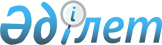 Об утверждении государственного образовательного заказа на дошкольное воспитание и обучение, размера родительской платы на 2019 год в районе АққулыПостановление акимата района Аққулы Павлодарской области от 22 августа 2019 года № 1-03/195. Зарегистрировано Департаментом юстиции Павлодарской области 26 августа 2019 года № 6520
      В соответствии с пунктом 2 статьи 31 Закона Республики Казахстан от 23 января 2001 года "О местном государственном управлении и самоуправлении в Республике Казахстан", подпунктом 8-1) пункта 4 статьи 6 Закона Республики Казахстан от 27 июля 2007 года "Об образовании", акимат района Аққулы ПОСТАНОВЛЯЕТ:
      1. Утвердить государственный образовательный заказ на дошкольное воспитание и обучение, размер родительской платы на 2019 год в районе Аққулы согласно приложению к настоящему постановлению.
      2. Контроль за исполнением настоящего постановления возложить на заместителя акима района Аққулы Касымову А. Ж.
      3. Настоящее постановление вводится в действие по истечении десяти календарных дней после дня его первого официального опубликования. Государственный образовательный заказ на дошкольное воспитание
и обучение, размер родительской платы на 2019 год в районе Аққулы
					© 2012. РГП на ПХВ «Институт законодательства и правовой информации Республики Казахстан» Министерства юстиции Республики Казахстан
				
      Аким района

А. Балгабаев
Приложение
к постановлению акимата
района Аққулы от "22" августа
2019 года № 1-03/195
№ п/п
Наименование организаций дошкольного воспитания и обучения
Количество воспитанников организаций дошкольного воспитания и обучения
Средняя стоимость расходов на одного воспитанника в месяц, тенге
Размер родительской платы в дошкольных организациях в месяц, тенге
1
2
3
4
5
1
Государственное казенное коммунальное предприятие "Ясли сад "Айналайын" аппарата акима сельского округа Аққулы района Аққулы, акимата района Аққулы
160

(местный бюджет)
79482
от 1 года

до 6 лет - 6500
2
Государственное казенное коммунальное предприятие "Детский сад "Айгөлек" аппарата акима Кызыласкерского сельского округа района Аққулы, акимата района Аққулы"
50

(местный бюджет)
18984
от 2 лет до 6 лет - 6500
3
Государственное казенное коммунальное предприятие "Детский сад "Күншуақ" аппарата акима Жамбылского сельского округа района Аққулы, акимата района Аққулы"
25

(местный бюджет)
14672
от 3 лет до 6 лет - 6500
4
Государственное казенное коммунальное предприятие "Ясли сад "Қызғалдақ" аппарата акима Шарбактинского сельского округа района Аққулы, акимата района Аққулы"
80

(местный бюджет)
34054
от 1 года до 6 лет - 6500
5
Государственное казенное коммунальное предприятие "Детский сад "Болашақ" аппарата акима Ямышевского сельского округа района Аққулы, акимата района Аққулы"
50

(местный бюджет)
16329
от 2 лет до 5 лет - 6500
6
Коммунальное государственное учреждение "Малыбайская средняя общеобразовательная школа района Аққулы" (мини-центр)
25

(республиканский бюджет)
20580
от 2 лет до 6 лет - 5000
7
Коммунальное государственное учреждение "Казынская средняя общеобразовательная школа района Аққулы" (мини-центр)
20

(республиканский бюджет)
33200
от 2 лет до 6 лет - 5000
8
Коммунальное государственное учреждение "Тлектесская средняя общеобразовательная школа района Аққулы" (мини-центр)
9

(республиканский бюджет)
58902
от 2 лет до 6 лет - 6000
9
Коммунальное государственное учреждение "Жанатанская основная общеобразовательная школа района Аққулы" (мини-центр)
12

(местный бюджет)
20847
от 2 лет до 6 лет - 4000
10
Коммунальное государственное учреждение "Бескарагайская средняя общеобразовательная школа района Аққулы" (мини-центр)
13

(местный бюджет)
17263
от 2 лет до 6 лет - 4000
11
Коммунальное государственное учреждение "Средняя общеобразовательная школа имени Абулкаира Баймульдина района Аққулы" (мини-центр)
10

(местный бюджет)
27183
от 2 лет до 6 лет - 5000
12
Коммунальное государственное учреждение "Майкарагайская средняя общеобразовательная школа района Аққулы" (мини-центр)
8

(местный бюджет)
33885
от 2 лет до 6 лет - 4000
13
Коммунальное государственное учреждение "Средняя общеобразовательная школа имени Садуакаса Сатыбалдина района Аққулы" (мини-центр)
8

(местный бюджет)
30010
от 2 лет до 6 лет - 6500
14
Коммунальное государственное учреждение "Такирская основная общеобразовательная школа района Аққулы" (мини-центр)
10

(местный бюджет)
27408
от 2 лет до 6 лет - 5000
15
Коммунальное государственное учреждение "Шакинская средняя общеобразовательная школа района Аққулы" (мини-центр)
15

(местный бюджет)
17344
от 2 лет до 6 лет - 5000
16
Коммунальное государственное учреждение "Средняя общеобразовательная школа имени Бекмурата Уахатова района Аққулы" (мини-центр)
12

(местный бюджет)
37979
от 2 лет до 6 лет - 4000
17
Коммунальное государственное учреждение "Амангельдинская основная общеобразовательная школа района Аққулы" (мини-центр)
12

(республиканский бюджет)
21604
от 2 лет до 6 лет - 5000
18
Коммунальное государственное учреждение "Жабаглинская основная общеобразовательная школа района Аққулы" (мини-центр)
11

(республиканский бюджет)
21644
от 2 лет до 6 лет - 5000
19
Коммунальное государственное учреждение "Ленинская основная общеобразовательная школа района Аққулы" (мини-центр)
14

(республиканский бюджет)
17042
от 2 лет до 6 лет - 4000
20
Коммунальное государственное учреждение "Основная общеобразовательная школа имени Абая района Аққулы" (мини-центр)
6

(республиканский бюджет)
38888
от 2 лет до 6 лет - 4000
21
Коммунальное государственное учреждение "Казантайская основная общеобразовательная школа района Аққулы" (мини-центр)
5

(республиканский бюджет)
58902
от 2 лет до 6 лет - 4000
22
Коммунальное государственное учреждение "Зор-Октябрьская основная общеобразовательная школа района Аққулы" (мини-центр)
15

(республиканский бюджет)
17200
от 2 лет до 6 лет - 4000
23
Коммунальное государственное учреждение "Начальная общеобразовательная школа Шамши района Аққулы" (мини-центр)
9

(республиканский бюджет)
76277
от 2 лет до 6 лет - 4000